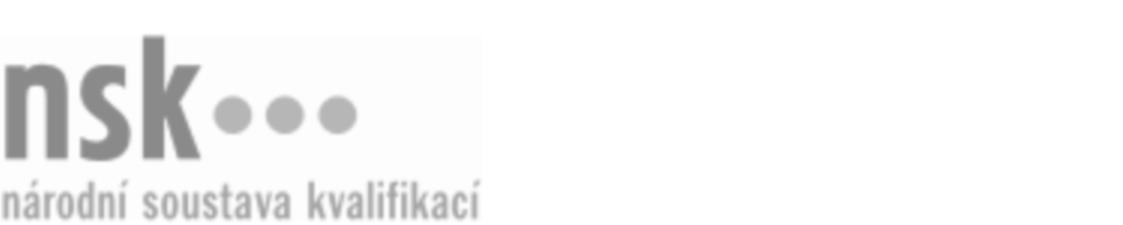 Autorizované osobyAutorizované osobyAutorizované osobyAutorizované osobyAutorizované osobyAutorizované osobyPracovník/pracovnice výroby lahůdek (kód: 29-030-H) Pracovník/pracovnice výroby lahůdek (kód: 29-030-H) Pracovník/pracovnice výroby lahůdek (kód: 29-030-H) Pracovník/pracovnice výroby lahůdek (kód: 29-030-H) Pracovník/pracovnice výroby lahůdek (kód: 29-030-H) Pracovník/pracovnice výroby lahůdek (kód: 29-030-H) Autorizující orgán:Ministerstvo zemědělstvíMinisterstvo zemědělstvíMinisterstvo zemědělstvíMinisterstvo zemědělstvíMinisterstvo zemědělstvíMinisterstvo zemědělstvíMinisterstvo zemědělstvíMinisterstvo zemědělstvíMinisterstvo zemědělstvíMinisterstvo zemědělstvíSkupina oborů:Potravinářství a potravinářská chemie (kód: 29)Potravinářství a potravinářská chemie (kód: 29)Potravinářství a potravinářská chemie (kód: 29)Potravinářství a potravinářská chemie (kód: 29)Potravinářství a potravinářská chemie (kód: 29)Povolání:LahůdkářLahůdkářLahůdkářLahůdkářLahůdkářLahůdkářLahůdkářLahůdkářLahůdkářLahůdkářKvalifikační úroveň NSK - EQF:33333Platnost standarduPlatnost standarduPlatnost standarduPlatnost standarduPlatnost standarduPlatnost standarduStandard je platný od: 27.10.2023Standard je platný od: 27.10.2023Standard je platný od: 27.10.2023Standard je platný od: 27.10.2023Standard je platný od: 27.10.2023Standard je platný od: 27.10.2023Pracovník/pracovnice výroby lahůdek,  29.03.2024 14:32:44Pracovník/pracovnice výroby lahůdek,  29.03.2024 14:32:44Pracovník/pracovnice výroby lahůdek,  29.03.2024 14:32:44Pracovník/pracovnice výroby lahůdek,  29.03.2024 14:32:44Strana 1 z 2Autorizované osobyAutorizované osobyAutorizované osobyAutorizované osobyAutorizované osobyAutorizované osobyAutorizované osobyAutorizované osobyAutorizované osobyAutorizované osobyAutorizované osobyAutorizované osobyK této profesní kvalifikaci nejsou zatím přiřazeny žádné autorizované osoby.K této profesní kvalifikaci nejsou zatím přiřazeny žádné autorizované osoby.K této profesní kvalifikaci nejsou zatím přiřazeny žádné autorizované osoby.K této profesní kvalifikaci nejsou zatím přiřazeny žádné autorizované osoby.K této profesní kvalifikaci nejsou zatím přiřazeny žádné autorizované osoby.K této profesní kvalifikaci nejsou zatím přiřazeny žádné autorizované osoby.Pracovník/pracovnice výroby lahůdek,  29.03.2024 14:32:44Pracovník/pracovnice výroby lahůdek,  29.03.2024 14:32:44Pracovník/pracovnice výroby lahůdek,  29.03.2024 14:32:44Pracovník/pracovnice výroby lahůdek,  29.03.2024 14:32:44Strana 2 z 2